連結網址之掛網圖檔如下：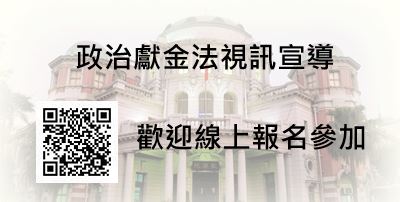 Banner圖檔下載區：https://sunshine.cy.gov.tw/News.aspx?n=8&sms=8855&_CSN=10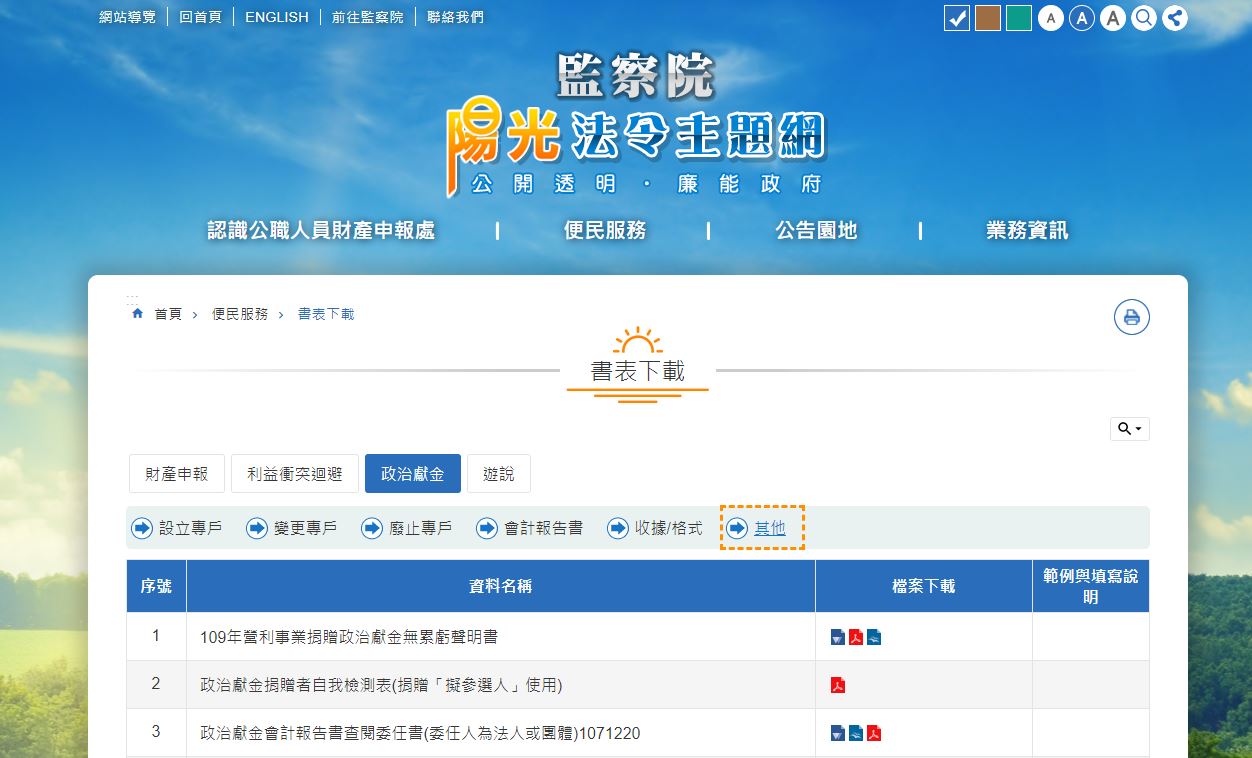 請連結網址至：https://sunshine.cy.gov.tw/Active_Content.aspx?n=490&ss=36&sms=8856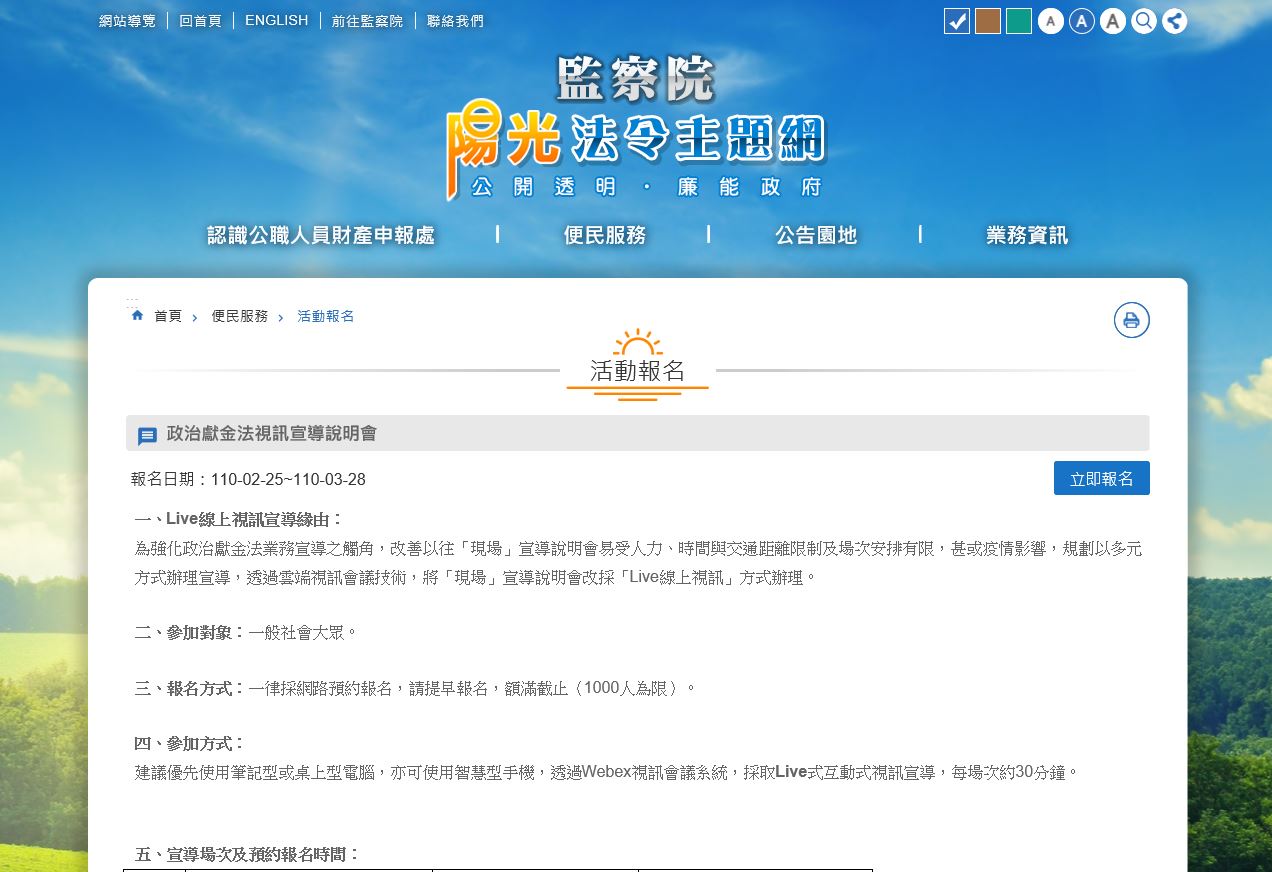 